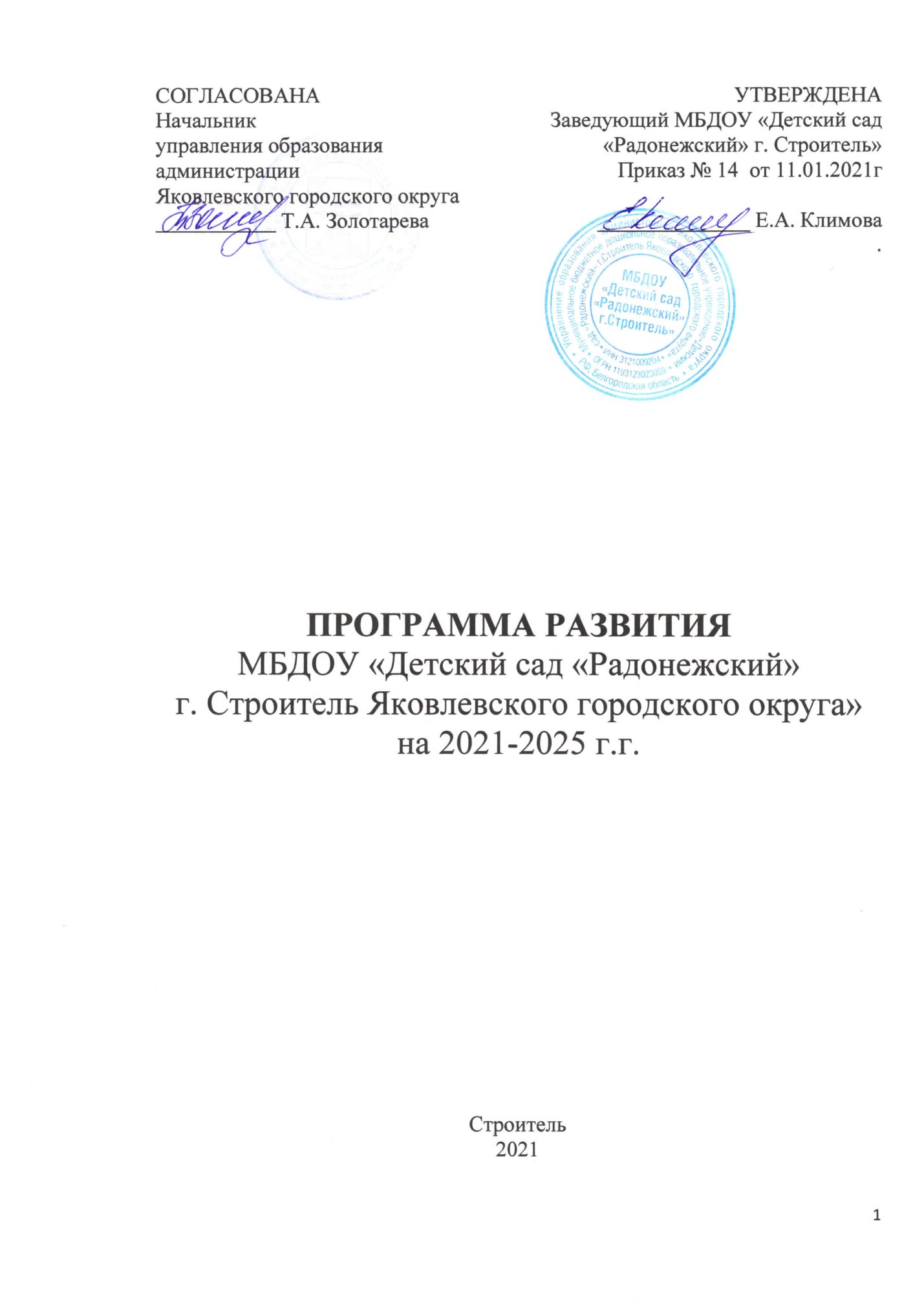 .ПРОГРАММА РАЗВИТИЯМБДОУ «Детский сад «Радонежский» г. Строитель Яковлевского городского округа»на 2021-2025 г.г.Строитель2021СОДЕРЖАНИЕ ПРОГРАММЫ РАЗВИТИЯРаздел I. Информационно-аналитическое обоснование программы Паспорт Программы развития ……………………………..….….. 5Информационная справка о дошкольной образовательной организации ………………………………………………….…………………. 12Проблемно-аналитическое обоснование Программы развития ..18Раздел II. Концепция программы развитияВедущие концептуальные подходы ……………………………...32Стратегия и основные направления развития Дошкольного образовательного учреждения ………………………………………………... 36РАЗДЕЛ III. План деятельности по реализации Программы развития ДОУ3.1. Механизм реализации Программы развития ………………………423.2. План действий по реализации Программы развития при решении поставленных задач ……………………………………………………………..423.3. Система целевых индикаторов и показателей, характеризующих ход реализации Программы развития …………………………………………443.4. Ресурсное сопровождение реализации Программы развития ……473.5. Управление процессом реализации Программы развития ………48Общие положения. Программа развития (далее – Программа) муниципального бюджетного дошкольного образовательного учреждения «Детский сад «Радонежский» г. Строитель Яковлевского городского округа» (далее – ДОУ) является ориентационной основой реализации государственной политики Российской Федерации в области образования, определяющей нормативные, организационные, содержательные и процессуальные условия реализации стратегии развития ДОУ на современном этапе развития дошкольного образования. Развитие ДОУ – целенаправленный, закономерный, непрерывный и необратимый процесс перехода учреждения в качественно новое состояние, характеризующееся разноуровневой организацией, инновационной направленностью и постоянно расширяющимся потенциалом роста.Потребность в разработке программы развития обусловлена достижением ДОУ определенного уровня развития, ориентированной на необходимость совершенствования модели управления образовательным процессом в условиях реализации Федерального государственного образовательного стандарта дошкольного образования, изменений в структуре социального заказа общества дошкольному образованию.Программа направлена на повышение качества образования в МБДОУ «Детский сад «Радонежский» г. Строитель» в соответствии с ФГОС ДО, предполагает активное участие всех участников образоваельного процесса в её реализации – заведующего, педагогов, детей и их родителей (законных представителей).Программа развития ДОУ – директивный документ, разработанный с учётом государственного заказа, исходящего состояния ДОУ, объективных предпосылок и факторов, содержащий систему мероприятий, направленных на достижение поставленных целей, посредством интеграции и мобилизации педагогического коллектива; на совершенствование образовательной деятельности, обеспечение условий для формирования общей культуры и развития разносторонней личности ребёнка, с учётом особенностей его физического, психического развития, индивидуальных возможностей и способностей, формирование предпосылок учебной деятельности, социальную успешность и активность каждого ребёнка.Данная Программа развития способствует формированию современного образовательного пространства ДОУ, определяет основные задачи образовательного учреждения на данном этапе, обеспечивая построение концепции развития, разработку проблемных направлений и стратегических векторов на будущее.Программа спроектирована исходя из конкретного анализа исходного состояния ДОУ, территориальной специфики (возможности внешнего окружения ДОУ), специфики контенгента и запросов родителей (законных представителей).В основу программы положены принципы СОтрудничества, СОтворчества и СОдружества всех участников образовательных отношений.Авторы Программы оставляют за собой право вносить изменения и дополнения в содержание документа с учетом законодательных изменений, финансовых корректировок на основе ежегодного анализа хода реализации мероприятий по развитию ДОУ.Раздел I. Информационно-аналитическое обоснование Программы 1.1. Паспорт Программы развитияОсновные принципы и подходы разработки ПрограммыВ основу планируемых изменений в ДОУ положены принципы, позволяющие внедрить и результативно использовать гибкие организационные формы преобразований ДОУ в рамках развивающего социально-педагогического партнерства ДОУ с семьями воспитанников, обеспечивающего доступность и качество образования в соответствии с ФГОС ДО:- партнерство – особый тип совместной деятельности между родителями (законными представителями) и ДОУ, характеризующийся доверием, общими целями и ценностями, добровольностью и долговременностью отношений, а также признанием взаимной ответственности сторон за результат развития всех субъектов образования.Характеристикой таких отношений становятся доверие, общие цели и ценности, добровольность и долговременность отношений, а также признание взаимной ответственности сторон за результат развития всех субъектов образования;- социальное партнерство – то партнерство, которое инициирует система образования как особая сфера социальной жизни. Социальное партнерство позволяет изменять, проектировать, апробировать и устанавливать новые общественно значимые функции системы образования.Социальное партнёрство рассматривается как особый тип взаимодействия образовательных организаций с участниками образовательного процесса, государственными и местными органами власти, общественными организациями, нацеленного на согласование и реализацию интересов участников этого процесса. Характеристикой таких отношений становятся: равноправное сотрудничество, поиск согласия и достижение консенсуса, оптимизация отношений;- индивидуализация один из компонентов педагогического принципа природосообразности, учитывающий возрастные и индивидуальные особенности воспитанников, а также остальных участников образовательных отношений, учет их интересов, склонностей, способностей, потребностей;- профессионализм и высокое качество образовательных услуг – это непрерывное повышение профессионального уровня педагогов, их саморазвитие, самообразование, самосовершенствование; реализация своих профессиональных возможностей и способностей в педагогической деятельности.1.2. Информационная справка о дошкольной образовательной организацииДошкольная образовательная организация на современном этапеХарактеристика участников образовательных отношенийВ учреждении функционирует 9 возрастных групп, из них 2 группы – для детей раннего возраста (2 – 3 года), 7 групп дошкольного возраста (3-7 лет).В Учреждении функционируют:-группа кратковременного пребывания;-консультативный центр психолого-педагогической поддержки развития детей раннего возраста (от 0 до 3 лет), в форме семейного образования;-кураторское сопровождение семей, находящихся в трудной жизненной ситуации.Характеристика кадрового составаПедагогический коллектив включает 19 человек:старший воспитатель – 1; педагог-психолог – 1; учитель-логопед – 1; музыкальный работник – 1; инструктор ФК – 1;воспитатели – 14.Образовательный уровень педагогических кадров:среднее профессиональное – 9 педагогов – 47%.высшее образование – 10 педагогов – 53%;Рисунок 1 Образовательный уровень педагогических кадровПедагогический стаждо 5 лет – 8 педагогов – 42%;от 5 до 10 лет – 7 педагогов – 37%;от 15 до 20 лет – 4 педагога – 21%.Рисунок 2. Педагогический стажКвалификация педагогических работниковбез категории – 12 педагогов – 63%;соответствие занимаемой должности – 1 педагог – 5%;первая квалификационная категория – 6 педагогов – 32%;высшая квалификационная категория – 0 педагогов – 0 %.Рисунок 3. Квалификация педагогических работниковБез категории 12 (63%) педагогов – молодые специалисты и педагоги со стажем работы по специальности менее 2 лет.Характеристика образовательной деятельности образовательной организацииВ режиме пятидневной рабочей недели Учреждение реализует Основную образовательную программу дошкольного образования МБДОУ «Детский сад «Радонежский» г. Строитель Яковлевского городского округа», разработанную в соответствии с федеральным государственным образовательным стандартом дошкольного образования и с учётом примерной основной образовательной программы дошкольного образования.Нормативный срок освоения программы 5 лет. В части, формируемой участниками образовательных отношений, представлены парциальные программы:- парциальная программа рекреационного туризма для детей старшего дошкольного возраста «Весёлый Рюкзачок» / А.А. Чеменева, А.Ф. Мельникова, В.С. Волкова.- STEM-образование детей дошкольного возраста. Парциальная модульная программа развития интеллектуальных способностей в процессе познавательной деятельности и вовлечения в научно-техническое творчество: учебная программа / Т.В. Волосовец, В.А. Маркова, С.А. Аверин.- парциальная программа дошкольного образования «Здравствуй, мир Белогорья» / Л.В. Серых, Г.А. Репринцева.- парциальная программа дошкольного образования «Цветной мир Белогорья» / Л.В.Серых, С.И. Линник-Ботова, А.Б. Богун, Н.В.Косова, Н.В.Яковлева. Характеристика материально-технических условий Муниципальное бюджетное дошкольное образовательное учреждение«Детский сад «Радонежский» г. Строитель Яковлевского городского округа» расположен в двух этажном здании, площадью 2460,5 кв. м. В нём созданы комфортные условия для организации образовательного процесса, укрепления здоровья и физического развития дошкольников, их всестороннего развития.Особое внимание уделено вопросам безопасного пребывания детей в ДОУ. В учреждении имеется тревожная кнопка, противопожарная сигнализация с выводом на ЕДДС, видеонаблюдение. Пропускной режим осуществляется через видеодомофон и вахту.Материально-техническое оснащение учреждения соответствует требованиям Сан Пин и ФГОС ДО и представлено необходимыми помещениями для полноценной реализации образовательной программы дошкольного образования:- кабинет заведующего;- методический кабинет;- кабинет заместителя заведующего по АХР;- кабинет педагога-психолога;- кабинет учителя-логопеда;- медицинский кабинет;- изолятор;- процедурный кабинет,- физкультурный зал;- музыкальный зал;- зимний сад;-участки для прогулок детей с набором необходимого игрового оборудования;- спортивная площадка.Все помещения детского сада оснащены новым современным оборудованием.Материально-техническая база и медико-социальные условия обеспечивают комфортное пребывание детей в детском саду и решение вопросов успешного достижения образовательных целей. В ноябре 2020 года дошкольное учреждение участвовало в Мониторинге качества дошкольного образования (приказ департамента образования Белгородской области от 01 октября 2020 года № 2513 «Об участии ДОО Белгородской области в федеральном мониторинге качества дошкольного образования детей от 3 до 7 лет», приказ Управления образования администрации Яковлевского городского округа от 07.10.2020г. № 766). По результатам мониторингового самообследования зафиксировано частичное соответствие развивающей предметно-пространственной среды необходимым показателям.Развивающая предметно-пространственная среда в дошкольной образовательной организации отвечает следующим критериям: -содержательно-насыщенная, оснащенная большим количеством развивающих материалов, в том числе, техническими средствами обучения, разнообразием материалов для всех видов активности воспитанников;-полифункциональная, предполагающая разнообразное использование различных составляющих предметной среды, не обладающих жестко закрепленным способом употребления; -вариативная, когда имеются разнообразные материалы, игры, игрушки и оборудование, обеспечивающее детям свободный выбор; -доступная, в которой осуществляется свободный доступ детей, в том числе, и детей с ограниченными возможностями здоровья, к играм, материалам, пособиям, обеспечивающим все виды деятельности; -безопасная, предполагающая соответствие всех элементов развивающей среды требованиям по обеспечению безопасности их использования.При анализе исходной ситуации был выявлен ряд недостатков в создании материально-технических условий и организации развивающей предметно-пространственной среды детского сада:-в недостаточном оснащении учебно-методическими материалами, пособиями, оборудованием в соответствии с требованиями ФГОС дошкольного образования;-в необходимости дооснащения развивающей предметно-пространственной среды пространства групп полифункциональным и трансформируемым содержанием. Детский сад имеет свой сайт, электронную почту, страницу в социальных сетях инстаграм и контакте. На сайте ДОУ отражается вся структура и деятельность дошкольного учреждения. Здесь можно познакомиться с нормативными документами и новостями из жизни детского сада.Дошкольная образовательная организация работает в тесном сотрудничестве с  социальными институтами Яковлевского городского округа Таблица 1. Таблица 1. Сотрудничество дошкольной образовательной организации с социальными институтами в 2020/2021 учебном году1.3. Проблемно-аналитическое обоснование Программы развитияАнализ состояния и прогноз тенденций и изменений внешней среды и социального заказа дошкольной образовательной организацииПредпосылками к созданию Программы развития ДОУ послужили изменения в образовательной политике РФ, реализация ФГОС ДО, обновление содержания дошкольного образования в регионе. В настоящее время большое значение в дошкольном образовании отводится детствосбережению, в основе которого лежит идея признания «самоценности детства». Детствосбережение становится приоритетом государственной политики, что отражено в государственных программах и стратегиях действий в интересах детей, семьи, воспитания подрастающих поколений. В соответствии с указом Президента Российской Федерации В.В.Путина период с 2018 по 2027 годы объявлен Десятилетием детства «в целях совершенствования государственной политики в сфере защиты детства, учитывая результаты, достигнутые в ходе реализации Национальной стратегии действий в интересах детей на 2012-2017 годы». Региональная стратегия «Доброжелательная школа» ставит перед системой дошкольного образования призыв сберечь, сохранить детство, как важнейший этап в жизни человека, признать его самоценность. В приоритете задачи повышения профессиональной компетентности педагогических работников дошкольных образовательных учреждений, совершенствования развивающей предметно-пространственной среды и создание условий успешной социализации и личностного развития детей, развития инициативы и творческих способностей на основе сотрудничества со взрослыми и сверстниками. Федеральный закон «Об образовании в Российской Федерации» (с изменениями на 8 декабря 2020 года) ориентирует дошкольное образование на формирование общей культуры, развитие физических, интеллектуальных, нравственных, эстетических и личностных качеств, формирование предпосылок учебной деятельности, сохранение и укрепление здоровья детей дошкольного возраста. Анализ образовательного процессаСодержание образования в дошкольном образовательном учреждении строится в соответствии с образовательной программой дошкольного образования и реализуется в различных формах организации педагогического процесса.Согласно ФГОС дошкольного образования, содержание Программы обеспечивает развитие личности, мотивации и способностей детей в различных видах деятельности и охватывает следующие структурные единицы, представляющие определенные направления развития и образования детей (далее – образовательные области):- социально-коммуникативное развитие;- познавательное развитие;- речевое развитие;- художественно-эстетическое развитие;- физическое развитие.Основу организации образовательного процесса во всех группах составляет комплексно-тематический принцип с ведущей игровой деятельностью. Решение программных задач осуществляется в течение всего пребывания детей в детском саду, в разных формах совместной деятельности взрослых и детей, и в самостоятельной детской деятельности.Социальный заказ определяет деятельность ДОУ, направленную на позитивную социализацию дошкольника, его личностного развития, развития инициативы и творческих способностей на основе сотрудничества со взрослыми и сверстниками, а также формирование у детей дошкольного возраста предпосылок к учебной деятельностиРабота по психолого-педагогическому сопровождению образовательного процесса в нашем дошкольном образовательном учреждении занимает одно из центральных мест для полноценного развития каждого ребёнка в соответствии с их возрастными и индивидуальными особенностями, в том числе для детей с ОВЗ.Разрабатываются индивидуальные маршруты сопровождения, и ведется коррекционная работа в данном направлении. В ДОУ функционирует одна группа комбинированной направленности. Работе по речевому развитию детей уделяется большое значение - это объясняется важностью периода дошкольного детства в речевом становлении ребёнка, и направлено на достижение целей овладения конструктивными способами и средствами взаимодействия с окружающими людьми. Вариативные формы дошкольного образованияВ ДОУ функционирует группа кратковременного пребывания (далее ГКП) с реализацией образовательной программы для детей от 1 года до 2 лет. Цель создания ГКП – наиболее полный охват детей дошкольным образованием, создание условий для оказания методической, консультативной, психолого-педагогической помощи родителям (законным представителям), обеспечивающих получение детьми дошкольного образования в форме семейного образования.В ДОУ функционирует Консультационный центр (далее КЦ), как одна из форм вариативного предоставления дошкольного образования, по оказанию методической, диагностической и консультативной помощи для родителей (законных представителей) и детей дошкольного возраста, воспитывающихся в условиях семьи на дому на основании Положения о Консультационном центре. Цель работы Консультационного центра: обеспечение единства и преемственности семейного и общественного воспитания, оказание психолого-педагогической помощи родителям (законным представителям), поддержки всестороннего развития личности детей, не посещающих образовательные учреждения. Консультационный центр работает в режиме реального общения специалистов ДОУ с родителями (законными представителями) обучающихся в ДОУ. Оказание семьям психолого-педагогической помощи в Консультационном центре осуществляется бесплатно на основе запросов родителей (законных представителей). Основными формами работы Консультационного центра являются: индивидуальное консультирование, практикумы, тренинги, игровые сеансы, мастер-классы.А также в ДОУ создан Консультационный центр, для сопровождения и повышения педагогической компетенции родителей (законных представителей) семей, находящихся в трудной жизненной ситуации, реализующий план кураторского сопровождения.Выявленные проблемы:У педагогов не хватает педагогического опыта, творческого подхода, баланса сочетания традиционных методов и современных технологий в реализации программы в группе кратковременного пребывания.Перспективы развития:Высокий уровень образовательной услуги, признание эффективности образовательной деятельности учреждения родителями воспитанников, органами власти и социумом позволит детскому саду прочно утвердиться на рынке образовательных услуг.Возможные риски:Расширение сети учреждений, оказывающих услуги в семейной форме может спровоцировать отток потребителей вариативных форм дошкольного образования.Анализ здоровьесберегающей деятельности ДОУАктуальное состояние:Для реализации задач охраны жизни и здоровья воспитанников, сохранения и укрепления их физического, психического здоровья, эмоционального благополучия в ДОУ созданы условия: функционирует спортивный зал, оснащенный в соответствии с требованиями СанПиН музыкальный зал, медицинский кабинет, на территории учреждения – спортивная площадка, в групповых комнатах оформлены Центры двигательной активности. В штат специалистов, осуществляющих физкультурно-оздоровительную работу, входят: медицинская сестра, инструктора по физической культуре, психологическое сопровождение осуществляет педагог-психолог. Заключен договор на организацию медицинского обслуживания воспитанников с ОГБУЗ «Яковлевская ЦРБ».Система оздоровительных и профилактических мероприятий выстроена с учётом индивидуальных и возрастных особенностей воспитанников на основе результатов мониторинга состояния здоровья и ориентирована на включение спектра закаливающих, лечебно-профилактических, оздоровительных мероприятий. Для реализации задач здоровьесбережения и физического развития в ДОУ ведётся работа по следующим направлениям:-диагностика физического развития дошкольников;-профилактическая работа на основе применения здоровьесберегающих методов и приёмов;-организация двигательного режима в соответствии с возрастными и индивидуальными особенностями дошкольников;-планирование и организация физкультурных и закаливающих мероприятий;-воспитание у детей потребности в здоровом образе жизни;-работа с педагогическим коллективом по изучению вопросов здоровьесбережения;-взаимодействие с родителями (законными представителями) воспитанников по вопросам физического развития и оздоровления.Здоровье детей, посещающих детский сад, является предметом пристального внимания всех участников образовательных отношений.Анализ состояния здоровья воспитанниковСогласно данным медицинских осмотров, дети по группам здоровья в 2020 - 2021 году распределились следующим образом:Распределение воспитанников детского сада по группам здоровьяРисунок 4. Распределение воспитанников детского сада по группам здоровьяРезультаты анализа заболеваемости детейПоказатели заболеваемости в среднем по ДОУ за период 2019-2020 гг. демонстрируют хорошие результаты работы по проведению здоровьесберегающей и здоровьеформирующей составляющей образовательной деятельности.Коллектив детского сада проводит работу по укреплению, сохранению здоровья детей, профилактике заболеваний через оптимизацию жизнедеятельности детей, соблюдение двигательного режима.Медицинская сестра ведёт журнал здоровья, в котором отмечается группа здоровья ребёнка.Несмотря на проводимые мероприятия, число дней, пропущенных одним ребёнком по болезни, остается достаточно высоким. Положительная динамика укрепления здоровья воспитанников недостаточна для того, чтобы говорить об эффективной системе здоровьесбережения в ДОУ, позволяющей спрогнозировать и предупредить детскую заболеваемость.В настоящее время коллектив находится в постоянном поиске новых средств, форм, способов оздоровления дошкольников.В детском саду практикуется сочетание разных видов двигательной активности детей. В соответствии со схемой распределения ОД по физической культуре проводится как в помещении, так и на воздухе, при этом учитываются индивидуальные особенности детей. В ДОУ эффективно используются различные формы детской деятельности по распределению двигательной нагрузки в течение дня: утренняя гимнастика, прогулки (с использованием часа двигательной активности). В ДОУ проводятся спортивные праздники, досуги и Дней здоровья спортивных праздников и досугов, тематических Дней здоровья, как в спортивном зале, так и на улице.Выявленная проблемаОтсутствуют дополнительные образовательные услуги физкультурно-оздоровительной направленности. Педагоги не всегда соблюдают дифференцированный подход в подборе оздоровительных мероприятий для ребёнка, иногда формально подходят к проведению оздоровительных и закаливающих мероприятий. В ДОУ не используется потенциал семьи для приобщения к здоровому образу жизни.Перспективы развития:Организация дополнительных образовательных услуг физкультурно-оздоровительной направленности.Разработка и реализация перспективного плана по взаимодействию с семьей с целью их вовлечения в образовательный процесс оздоровительной направленности – реализация проекта «Клуб выходного дня».Возможные риски:Родители (законные представители) воспитанников могут недооценивать значимость физкультурно-оздоровительной работы дошкольников, предпочитая деятельность детей в познавательно-речевом и художественно-эстетическом направлении, в ущерб физического развития.Анализ управляющей системы дошкольного образовательного учрежденияВ дошкольном образовательном учреждении создана и функционирует достаточно эффективная система управления, в которую входят следующие органы управления: Заведующий, Общее собрание работников, Педагогический совет, Управляющий совет.Руководство ДОУ ориентировано на развитие профессиональной компетентности и профессиональной культуры работников как инструмента управления образовательным учреждением.В детском саду практикуется: моральная и материальная поддержка инициативы работников, на основе реализации стимулирующей функции оплаты труда.Педагогический коллектив дошкольной образовательной организации отличает работоспособность и инициативность.Коллектив дошкольной образовательной организации постоянно совершенствует профессиональное мастерство путем самообразования, повышения квалификации, аттестации, заочного обучения в вузах. Регулярное проведение консультаций, детальное обсуждение порядка работы, разработка и внедрение правил и инструкций позволяет добиваться слаженности и тщательности в исполнении должностных обязанностей работников.Таким образом, анализ актуального состояния управляющей системы в дошкольном образовательном учреждении выявил проблему развития, перспективу развития и возможные риски.Выявленная проблема:Сложности управления, связанные с недостаточным уровнем профессиональной компетентности педагогического коллектива (что в конечном итоге не дает возможности работать дошкольному учреждению в инновационном режиме).Перспективы развития:Дальнейшее развитие системы управления ДОУ.Возможные риски:Неготовность участников образовательных отношений к осуществлению инновационной модели образовательного пространства.Выбор неверных ориентиров управления деятельностью дошкольным образовательным учреждением может привести к отсутствию желаемых результатов в процессе реализации программы развития.Анализ ресурсных возможностейАнализ ресурсного обеспечения предполагал кадровый, социальный, информационно-образовательный, материально- технический, нормативно-правовой мониторинг.Кадровая обстановка в дошкольном образовательном учрежденииАктуальное состояние:Педагогический коллектив в ДОУ находится на стадии формирования, и в основном состоит из педагогов без квалификационной категории, молодых специалистов и педагогов с первой квалификационной категории. Но это не мешает педагогам проявлять инициативность, профессионализм, заинтересованность: участвуют в конкурсах профессионального мастерства, внедряют в образовательный процесс инновации педагогической науки и практики и обеспечивают максимально возможное качество образовательной услуги.С педагогами проводится планомерная работа по повышению их профессионального уровня. Воспитатели выступают с докладами на заседаниях Педагогического совета, участвуют в семинарах-практикумах, методических объединениях  ДОУ по актуальным проблемам образовательной деятельности, в работе муниципальных методических объединений.В дошкольной образовательной организации создана система методической работы, которая предполагает:- использование активных форм методической работы: групповые формы методической работы (педагогические советы, семинары, практикумы, консультации, открытые просмотры); индивидуальные формы методической работы (самообразование, индивидуальные консультации, наставничество);- стимулирование участия педагогов в конкурсах профессионального мастерства;- повышения квалификации на курсах, прохождение процедуры аттестации.Итак, анализ кадровой обстановки в дошкольном образовательном учреждении выявил проблему, перспективу и риски развития.Выявленная проблема:Недостаточный уровень овладения педагогами современными информационно-коммуникационными технологиями и современными педагогическими методиками. Отсутствует опыт ведения педагогических проектов, навык обобщения актуального педагогического опыта на уровне ДОУ и муниципальном уровне. У части сотрудников отсутствует мотивация к участию в инновационной и проектной деятельности, что снижает, качество предоставляемых услуг и уровень профессионализма педагогов.Перспективы развития:Увеличение числа педагогов, руководящих педагогическими проектами на уровне ДОУ, повышение профессиональной компетентности педагогов посредством участия в конкурсах профессионального мастерства.Внедрение в образовательный процесс «доброжелательных» технологий развивающего общения («Клубный час», «Рефлексивный круг»), компьютерные технологии дистанционного сотрудничества с родителями воспитанников (консультирование, «телеобразование» семьи дистанционное консультирование, размещение видеолекций и практического материала в сети Интернет), технологии с включением родителей в образовательную деятельность («Гость группы», квест-технология, «Виртуальная гостевая»). Внедрение в практическую деятельность ДОУ эффективных форм вовлечения родителей в образовательную деятельность (образовательные афиши, маршруты выходного дня).Возможные риски:Нежелание педагогов включаться в процесс информатизации образования и повышать своё педагогическое мастерство.Анализ социальных ресурсовАктуальное состояние:Социальная работа является неотъемлемой частью образовательной деятельности дошкольного образовательного учреждения. Она предполагает организацию работы с разными категориями семей воспитанников и населением микрорайона, а так же налаживание межведомственных связей с учреждениями образования, культуры, здравоохранения и спорта. У нашего дошкольного образовательного учреждения налажены связи с различными социальными партнерами. В связи, с чем существует возможность использования их потенциала с целью повышения качества образовательной услуги и повышения компетентности взрослых участников образовательных отношений (сотрудников и родителей (законных представителей) воспитанников).Однако система работы в данном направлении имеет некоторые недоработки - использование данного ресурса не в полной мере.Таким образом, анализ социальных ресурсов выявил проблему, перспективы и риски развития.Выявленная проблема:Отсутствие системы работы по выполнению плана взаимодействия с социальными институтами, недоработки в системы отслеживания качества проводимой работы.Перспективы развития:Расширение возможностей социального партнерства ДОУ (возможность участвовать в конкурсах социальных и культурных проектов разного уровня, с целью привлечения дополнительных средств на совершенствование образовательной среды ДОУ).Включение дошкольного образовательного учреждения в реализацию проектов и программ в области образования (в региональном и муниципальном режиме), в рамках участия в инновационной деятельности.Возможные риски:Нет системы работы с социальными институтами Яковлевского городского округа.Информационно-образовательные ресурсыАктуальное состояние:В ДОУ существует выход в сеть Интернет, собственный сайт, станицы в социальных сетях контакт и инстаграм, электронная почта. Связь дошкольного учреждения со СМИ находится на удовлетворительном уровне. Таким образом, анализ информационно-образовательного ресурса дошкольного образовательного учреждения выявил проблему, перспективу и риски развития.Выявленная проблема:Использование не в полной мере потенциала информационных технологий (жизнь детского сада слабо освещается в периодических изданиях). Не создана единая цифровая среда.Перспективы развития:Налаживание связей со СМИ и создание единой цифровой среды будет способствовать повышению имиджа ДОУ среди заинтересованного населения; обеспечит возможность для транслирования передового педагогического опыта сотрудников ДОУ в области дошкольного образования.Возможные риски:Созданная единая цифровая среда не будет пользоваться популярностью среди родителей (законных представителей).Материально-технические ресурсыАктуальное состояние:Развивающая предметно-пространственная среда ДОУ соответствует требованиям программ, реализуемых в ДОУ. Она представляет собой систему условий, обеспечивающих развитие детской деятельности и личности ребёнка, включает ряд базовых компонентов, необходимых для полноценного физического, художественно-эстетического, познавательного, социально-коммуникативного и речевого развития детей. Такая среда должна позволять ребёнку активно действовать в ней и творчески её видоизменять.В групповых помещениях, в соответствии с современными требованиями к организации предметно-пространственной среды, оборудованы центры для организации разнообразной детской деятельности (как самостоятельной, так и совместной с воспитателем).В детском саду имеется интерактивная доска, которая используется для игр детей в процессе организованной образовательной деятельности и совместной деятельности с воспитателем в режимных моментах. Игровой комплекс «Играй и развивайся» с датчиком движения Кинект, для индивидуальной работы, а также для взаимодействия с детьми с ограниченными возможностями здоровья. Интерактивная песочница, для индивидуальной работы, для снятия психического напряжения у детей и адаптации детей к условиям детского сада.Анализ материально-технических ресурсов вывил проблему, перспективу и возможные риски.Выявленные проблемы:Группы недостаточно укомплектованы современными видами конструкторов, позволяющими развивать у детей интеллект, творчество и воображение, мелкую моторику, техническое мышление. Среда недостаточно насыщена элементами доброжелательного пространства (центр релаксации, «постеры» детских достижений). В группах нет компьютерной техники для включения детей в образовательную деятельность в режиме реального времени.Перспективы развития:Планируем наполнить РППС групп современными конструкторами, развивающими у детей техническое мышление, творчество, воображение, речь. Пополнить компьютерной техникой (компьютеры, ноутбуки, веб-камеры) группы ДОУ с целью осуществления дистанционного общения с родителями воспитанников и включения воспитанников, находящихся длительное время на домашнем режиме в образовательную деятельность группы.Возможные риски:Неготовность педагогических кадров работать в дистанционном режиме.SWOT – анализ оценки уровня развития дошкольного учреждения и его готовности к реализации программы развитияВыделенные проблемы и пути их решения определяют перспективы развития ДОУ. Программа развития ДОУ на 2021-2025 годы призвана осуществить переход от актуального развития к инновационному постепенно, обдуманно, исключая стрессы и перегруженность деятельности. Тем самым, делая этот переход психологически комфортным для всех участников педагогического процесса.РАЗДЕЛ II. Концепция программы развитияВедущие концептуальные подходыВ основе концепции развития дошкольной образовательной организации заложена идея духовно-нравственного развития в духе семейных отечественных традиций и патриотического воспитания.Методологическую основу концепции Программы развития составили:- идеи классической российской дошкольной педагогики о развитии личности, о воспитательной функции дошкольного учреждения, которая нацелена на оказание помощи молодому поколению при вхождении в мир, накоплению самостоятельного социального опыта К.Д.Ушинского, П.Ф. Каптерева, В.А. Сухомлинского;- теоретические разработки о закономерностях психического развития личности дошкольника С.Л. Рубинштейна, Д.Б. Эльконина, П.Я. Гальперина;- труды российских психологов по вопросам социализации, творческого развития личности Л.С. Выготского, А.Н. Леонтьева, А.В. Петровского;- исследования о нравственном воспитании подрастающего поколения И.А. Ильина, В.С. Соловьёва, В.Г. Александрова, Л.П. Гладких, С.Ю. Мещерякова.Ведущими ценностями при разработке концепции для нас стали: ценность здоровья, ценность развития, ценность детства и ценность сотрудничества, которые, с одной стороны, выражают приоритеты современной гуманистической педагогики, с другой стороны, выступают содержанием ценностного освоения мира ребёнком.Ценность здоровья требует создания в ДОУ условий для сохранения и укрепления здоровья детей (как физического, так и психического), приобщение их к здоровому образу жизни, формирования основ физической культуры.Ценность развития направляет внимание на построение развивающего образовательного процесса, в котором актуализируются достижения и жизненный опыт каждого ребенка, обеспечивается развитие индивидуальных способностей и потребностей, формируется в условиях личностного выбора готовность детей к саморазвитию и самообразованию.Ценность детства акцентирует внимание на том, что детство – это неповторимый, самоценный и отличающийся от взрослого период жизни, особая культура, характеризующаяся целостным мировосприятием, открытостью миру, чуткостью, эмоциональностью, непосредственностью, готовностью к образованию. Специфика детства требует бережного отношения к особенностям возрастного развития, к внутреннему миру ребенка, а также создания условий для взаимодействия и взаимообогащения детского и взрослого миров.Ценность сотрудничества предполагает, что сотрудничество, партнерство, диалог, гуманное отношение рассматриваются как основной фактор образования и источник обновления образовательной системы.Основные педагогические идеи, реализуемые в Программе развития:- признание самоценности периода детства каждого ребёнка, его уникальности и неповторимости;- личностно-развивающий и гуманистический характер взаимодействия взрослых и детей, строящийся на основе уважения личности ребенка;- деятельность дошкольной образовательной организации в режиме обновления содержания (реализация  различных по содержанию современных комплексных и  парциальных программ и технологий) и его организационных форм (новые формы дошкольного образования, комплекс дополнительных образовательных услуг);- интеграция детей с различным состоянием здоровья, уровнем развития, степенью адаптированности в условиях дифференцированных микрогрупп для достижения максимального качества образовательной деятельности;- создания целостной системы, в которой все этапы работы с ребёнком были бы взаимосвязаны.Модель будущего дошкольной образовательной организации (как желаемый результат) представляет собой детский сад, работающий в режиме развития, детский сад как комфортное, безопасное и развивающее социально-образовательное пространство, что предполагает:- эффективную реализацию основной образовательной программы дошкольного образования, обеспечивающей условия для развития обучающегося, приобщения его к основам здорового образа жизни, формирования базовых качеств личности, физическое, познавательное, социально-коммуникативное, художественно-эстетическое и речевое развитие;- личностно-ориентированную систему образования, характеризующуюся мобильностью, гибкостью, вариативностью, индивидуализацией подходов;- обеспечение преемственности дошкольного образования и начальной ступени школьного образования, преемственности дошкольного, дополнительного и семейного образования, интеграции всех служб детского сада в вопросах развития детей;- обновленную нормативно-правовую, финансово-экономическую, материально-техническую и кадровую базы для обеспечения широкого развития новых форм дошкольного образования;- формирование единого сообщества «родители – дети – педагоги – социальные институты детства», основанного на гармоничных партнерских взаимоотношениях;- чёткое распределение и согласование компетенций и полномочий, функций и ответственности всех участников образовательных отношений;- усиление роли комплексного психолого-медико-педагогического сопровождения всех субъектов образовательной деятельности;- принципиально новую развивающую предметно-пространственную среду, в которой сами предметы, материалы, игрушки и пособия содержат элементы «обучения и развития» - возможность самостоятельного поведения;- высокую конкурентоспособность образовательного учреждения путем включения в образовательную деятельность новых форм дошкольного образования, а также расширения   сферы образовательных услуг, предоставляемых воспитанникам и неорганизованным детям микрорайона.Миссия ДОУ заключается в создании открытого и современного учреждения, соответствующего запросам общества, обеспечивающего сохранение самоценности, неповторимости дошкольного периода детства в условиях информационно-насыщенного образовательного пространства.Данная миссия дифференцируется по отношению к различным субъектам:- по отношению к воспитанникам дошкольное образовательное учреждение создаёт условия для становления ребёнка как личности, физически и психически здоровой, приспособленной к условиям социальной среды, эмоционально раскрепощенной, легко идущей на контакт со взрослыми и сверстниками, имеющей стремление к поддержанию здорового образа жизни. С развитым в соответствии с возрастом интеллектом и творческим потенциалом;- по отношению к родителям (законным представителям) дошкольное образовательное учреждение создаёт условия для эффективного взаимодействия, условия для участия в организации полноценного и гармоничного развития и воспитания ребёнка, для установления партнёрских взаимоотношений, для укрепления семейных отношений, для открытости и прозрачности образовательного процесса;- по отношению к педагогическому коллективу дошкольное образовательное учреждение создаёт условия для совершенствования профессионализма педагогов, для проявления организационно-методических умений, для развития личностных качеств педагога;- по отношению к системе образования миссия детского сада заключается в расширении доступности инноваций дошкольного образования;- по отношению к обществу миссия состоит в привлечении как можно большего числа различных субъектов к развитию и реализации дошкольного образования, расширению ресурсной (кадровой, материальной, информационной, экспериментальной и др.) базы детского сада.Цель Программы: построение деятельности ДОУ, как открытого и современного учреждения, соответствующего запросам общества, обеспечивающего сохранение самоценности, неповторимости дошкольного периода детства в условиях информационно-насыщенного образовательного пространства в соответствии с федеральным государственным образовательным стандартом дошкольного образования.Задачи Программы:Достижение высокого качества образовательной деятельности дошкольной образовательной организации в соответствии с требованиями ФГОС дошкольного образования.Создание доброжелательной, комфортной психологически безлопастной и благоприятной среды для всех участников образовательных отношений.Формирование духовно-нравственных ценностей, чувства патриотизма, бережного отношения к культурному наследию и традициям.Обеспечение получения детьми от 1 года до 3 лет дошкольного образования в рамках программы поддержки раннего развития.Создание условий для получения качественного и доступного образования детьми с ограниченными возможностями здоровья.Внедрение современных здоровьеформирующих и здоровьесберегательных технологий для укрепления здоровья всех участников образовательных отношений и формирования культуры здорового образа жизни, включая систему медицинского сопровождения в ДОУ.Вовлечение всех участников образовательных отношений в научно-техническое творчество, посредством Stem-образования.Повышение мотивации педагогических работников к труду и качеству образования, стимулирование педагогов к профессиональному развитию и личностному росту.Реализация инновационной, проектной деятельности в дошкольной образовательной организации.Внедрение бережливого управления в деятельность ДОУ («Бережливый детский сад»).Увеличение доступности дополнительного образования на уровне ДОУ.Создание и продвижение бренда ДОУ, повышение привлекательности на рынке образовательных услуг.Этапы реализации Программы:Первый (аналитико-организационный) этап (2021 год):- определение приоритетных направлений развития дошкольной образовательной организации в соответствии с социальным заказом и потребностями общества, осмысление противоречий и предпосылок развития детского сада; - разработка модели развития детского сада;- инициирование и реализация проектов по приоритетным направлениям модели развития дошкольной образовательной организации;- совершенствование системы мониторинга и оценки качества образования.Второй этап (этап внедрения и реализации модели) (2022-2024 годы):- начало реализации Программы, приведение основных компонентов образовательной деятельности в соответствие с характеристиками концепции развития дошкольной образовательной организации;- инициирование и реализация проектов по приоритетным направлениям модели развития дошкольной образовательной организации;- осуществление методического, кадрового и информационного обеспечения Программы;- разрешение возникающих противоречий и коррекция компонентов, отклоняющихся от норм, заданных моделью.Третий (аналитико-обобщающий) этап (2025 год):- анализ и рефлексия статуса дошкольной образовательной организации в социуме, структуры функционирования;- самоопределение педагогического коллектива по отношению к дальнейшему развитию.Стратегия и основные направления развития Дошкольного образовательного учрежденияМодель ДОУ в будущем представляет собой доброжелательный детский сад, работающий в режиме развития, как комфортное, безопасное и развивающее социально-образовательное пространство. Детский сад – это не подготовительный этап подготовки дошкольника к обучению в школе, а этап играющий, развивающий, обогащающий, где результатом будут: социализация детей, индивидуальный для каждого ребёнка уровень развития любознательности, воображения, самостоятельности, положительного отношения к себе и окружающему миру, готовность к преодолению ошибок и неудач. Образовательная среда детского сада обеспечивает эмоциональный комфорт детей и взрослых, ориентирована на самоценность детской деятельности. В ДОУ задействовано всё пространство для развития ребёнка, включая холлы, коридоры и лестничные проёмы. Среда интерактивна, полифункциональна, информационно насыщена и открыта, ориентирована на поддержку личностного и творческого потенциала каждого ребёнка.Создать необходимые условия в ДОУ способны педагоги позитивные, ответственные, креативные, стремящиеся к постоянному саморазвитию, любящие детей, находящие радость в общении с ними, верящие в то, что каждый ребёнок может стать хорошим человеком, умеющие дружить с детьми, принимающие близко к сердцу детские радости и горести, знающие душу ребёнка, ни когда не забывающие, что когда то сами были детьми.Первое направление развития – Современному детскому саду – современный педагог. Девиз данного направления: «Кадры решают ВСЁ!»Кадровая политика – это механизм выработки целей и задач, направленных на сохранение, укрепление и развитие кадрового потенциала, создание ответственного, высокопроизводительного, сплоченного коллектива, способного адекватно реагировать на постоянно меняющиеся требования.Современным детям и современным родителям (законным представителям) необходим современный педагог.Педагог ДОУ – самостоятельный, творческий и уверенный в себе человек, который будет не «учителем», а старшим партнёром для детей, способствующим развитию личности воспитанников; -педагог, способный грамотно планировать и выстраивать воспитательно-образовательный процесс, ориентируясь на интересы самих детей, но при этом не бояться отойти от намеченного плана и подстраиваться под реальные ситуации;-педагог, который может самостоятельно принимать решения в ситуации выбора, прогнозируя их возможные последствия, а также способный к сотрудничеству, владеющий психолого-педагогическими знаниями, современными информационно-коммуникативными технологиями, способный к самообразованию и самоанализу. -педагог, постоянно работающий над собой, обладающий специальными умениями и навыками; -педагог, постоянно совершенствующий своё мастерство, осваивающий инновационные технологии, нетрадиционные методики; -педагог, проявляющий творчество и интерес к педагогической деятельности;-владеющий навыком работы с техническими средствами обучения и выстраивающий перспективы применения ИКТ в образовательном процессе;-умеющий стимулировать активность детей, их увлечённость познавательными и практическими заданиями, их потребность в самостоятельном добывании знаний, потребность к творческой переработке полученного социального опыта. А также обаятельный и привлекательный, красивый, аккуратный, не зависимо от житейских неприятностей всегда жизнерадостным, весёлый, обладает чувством юмора. Может разрабатывать и реализовывать индивидуальные образовательные маршруты, индивидуальные программы развития и индивидуально-ориентированные образовательные программы с учётом личностных и возрастных особенностей обучающихся. Современный педагог владеет стандартизированными методами психодиагностики личностных характеристик и возрастных особенностей обучающихся, владеет основными закономерностями семейных отношений, позволяющих эффективно взаимодействовать с родительской общественностью.Предлагаемые меры для реализации данного направления:- повышение квалификации педагогов ДОУ;- организация консультаций, семинаров-практикумов, мастер-классов для педагогов;- участие педагогов в муниципальных методических объединениях;-стимулирование заинтересованности педагогов в повышение квалификационной категории;-накопление и защита актуального педагогического опыта.Второе направление – Взаимодействие с семьями воспитанников. Девиз направления: «Всё начинается с семьи!».Программа предполагает главенство семьи в вопросах воспитания и развития как деятельности, направленной на изменение связей ребёнка с миром, с людьми, формирующей активную позицию личности. Определяет:-вовлечение семьи в образование ребёнка; -активное участие родителей в жизни дошкольного учреждения и повышение интереса к развитию и воспитанию своих детей; -овладение родителями необходимыми практическими умениями и навыками воспитания и развития детей дошкольного возраста; -сохранение здоровья и эмоционального благополучия ребёнка; -повышение родительской компетентности посредством интерактивных форм взаимодействия;-вовлечение семьи в единое образовательное пространство через включение в совместную деятельность;-выявление, изучение, распространение передового опыта семейного воспитания, семейных традиций и ценностей.Грамотно организованное и продуманное взаимодействие ДОУ с родителями (законными представителями) обучающихся позволит обеспечить условия для воспитания успешной личности, для расширения кругозора дошкольников, формирования навыков общения в различных социальных ситуациях. Положительный пример родителей – важный фактор в воспитании и средство познания ребёнком жизни.Всё это опосредованно будет способствовать саморазвитию взрослых участников образовательных отношений, в т.ч. педагогического коллектива ДОУ и родителей (законных представителей) обучающихся.Предлагаемые меры для реализации данного направления:-создание семейного клуба по интересам;-участие родителей (законных представителей) совместно с детьми, сотрудниками ДОУ в Туре выходного дня;-взаимодействие с семьей для обеспечения полноценного развития ребёнка, реализация педагогической технологии «Гость группы»;-вовлечение семьи в единое образовательное пространство.Третье направление – Духовно-нравственное развитие. Девиз: «Любовью и единением спасёмся» (Сергий Радонежский).Духовно-нравственное воспитание связано с духовными ценностями, которые составляют главное в жизни и поведении каждого человека.Духовность – это такой уровень развития личности, при котором основной целью жизни становятся вечные, неизменные человеческие ценности. Духовное развитие помогает ребёнку на подсознательном уровне сделать выбор между добром и злом в конкретной ситуации, выбор, который он совершит не в силу необходимости, а в силу своего собственного понимания этой необходимости. Ребёнок может понимать, осознавать, правильно отвечать на вопросы, анализировать конкретные ситуации. Но это не значит, что в реальной жизни если он окажется в подобной ситуации, то поступит так, как говорил, а не так, как герой, которого он осуждал.Духовно-нравственные ценности – это внутренний регулятор поведения человека даже в том случае, если за ним никто не следит. Они возникают не на пустом месте. Основой духовно-нравственных ценностей становятся традиции народа, окружающий мир, поведение близких и дорогих людей, их реакция на поступки и высказывания других. Поэтому так важно для ребёнка то, что он видит, чувствует, переживает в дошкольном возрасте – что и кто его окружает. Ведь процесс становления основы (стержня) личности человека происходит не только осознанно, но и неосознанно, и самое благоприятное для этого время — дошкольное детство.Поэтому так важна правильная организация его духовно-нравственного воспитания с самого раннего детства. Духовно-нравственное воспитание должно не только формировать у детей знания, умения и навыки, но и способствовать проявлению у ребёнка добрых чувств по отношению к другим людям, животным, природе – ко всему, что его окружает.Для реализации духовно-нравственного направления в ДОУ будет:-открыт Домовый храм в честь Сергия Радонежского;-организована кадетская группа  (потомки войска город Карпов «Дикое поле»;-на территории ДОУ построена миниатюра города - крепости Карпов, для проведения исторической реконструкции;-написана и апробирована авторская программа по познавательному развитию на основе социокультурных традиций Яковлевского городского округа.Четвёртое направление – Научно-техническое  Stem-образование как ориентир на перспективное детство. Девиз: «Наука должна быть праздником!».STEAM-образование развивается, как один из основных мировых трендов и основано на применении междисциплинарного и прикладного подхода, а также на интеграции всех пяти направлений в единую схему обучения. STEAM-технологии позволяют педагогам новой формации вырастить поколение успешных исследователей, изобретателей, учёных, технологов, художников и математиков.В условиях дошкольной организации можно реализовать STEAM образование через организацию проектной и экспериментально-исследовательской деятельности. Обязательным условием успешной работы является создание актуальной развивающей предметно-пространственной среды, соответствующей целевым установкам. Объединяющими факторами выступает интеграция содержания различной деятельности дошкольников, пересечение в пространстве игровых пособий и материалов, доступность оборудования для самостоятельной деятельности, возможность демонстрации результатов.С помощью STEM-подхода дошкольники вникают в логику происходящих явлений, понимают их взаимосвязь, изучают мир системно и тем самым вырабатывают в себе любознательность, инженерный стиль мышления, умение выходить из критических ситуаций. Дети осваивают основы менеджмента и самопрезентации, которые, в свою очередь, обеспечивают абсолютно новый уровень развития ребёнка.Реализация этого направления предполагает:-создание планетария и обсерватории;-организация мероприятий с участием родителей (законных представителей);-организация образовательной деятельности по модулям STEM-образования;Апробация программы технической направленности.Пятое направление – Создание бренда ДОУ. Девиз этого направления – «Современный детский сад – второй дом для дошколят!».В настоящее время образовательному учреждению необходимо постоянно доказывать свою привлекательность, оригинальность, необходимость суметь занять индивидуальную нишу в образовательном пространстве региона.Если положительное отношение к ДОУ сформировано, то за ним, как результат влияния социальных связей, обязательно последуют доверие и, в свою очередь, - высокие оценки и уверенный выбор. Позитивный имидж является также важным фактором высокого рейтинга, что важно в насыщенной разнообразной информацией деятельности.Одним из направлений создания имиджа дошкольного образовательного учреждения мы считаем развитие бренда детского сада.Образовательный бренд (бренд образовательного учреждения) – это сильный образ, напоминающий не только про данный вид услуг, но и про организацию, предоставляющую их.Следовательно, бренд должен быть актуальным, отвечать запросам общественности и способствовать развитию. Образовательный бренд включает в себя следующие составляющие: -уникальная и узнаваемая система обозначений, таких как наименование ОО, графическое изображение (логотипа) и звуковые символы; -сам продукт или образовательная услуга со всеми присущими ей характеристиками (качество образования, преподавательский состав, условия обучения и пр.); -имидж самой образовательной организации как набор характеристик, ожиданий, ассоциаций, воспринимаемых и приписываемых вузу потребителем и общественностью; -миссия и ценности образовательной организации, выражающиеся в виде обещаний преимуществ, данные собственником бренда потребителям образовательных услуг.К ключевым параметрам, характеризующим бренд платформу ДОУ относятся:-создание уникального образовательного дизайна учреждения: оформление рекреаций, каворкинг-зон, лестничных маршей, зелёных холлов, центра отдыха для всех участников образовательного процесса, творческие лаборатории;- молодой коллектив единомышленников;- инновационный подход в работе;- всестороннее использование средств ИКТ;- современная предметно-пространственная среда;- ориентация на инклюзивное образование;- использование вариативных форм повышения квалификации;- активное распространение педагогического опыта;- сформированная корпоративная культура;- сложившиеся профессиональные традиции;- наличие целостной системы реализации творческого потенциала педагогов.В результате формирования и продвижение бренд платформы мы приобретаем:-родителей (законных представителей)- сторонников, заинтересованных в получении качественных образовательных услуги готовых к конструктивному взаимодействию с педагогами;-заинтересованных сотрудников ДОУ, уверенных в том, что работают в стабильном коллективе;-осведомлённое социальное окружение о качестве оказываемых услуг, социальной значимости и ценности деятельности ДОУ.Миссия ДОУ заключается в создании открытого и современного учреждения, соответствующего запросам общества, обеспечивающего сохранение самоценности, неповторимости дошкольного периода детства в условиях информационно-насыщенного образовательного пространства.РАЗДЕЛ III. План деятельности по реализации Программы развития ДОУ3.1. Механизм реализации Программы развития1. Механизмом реализации Программы развития ДОУ станут проекты социальной и педагогической направленности и образовательные технологии. 2. Научно-методическое и организационное сопровождение реализации проектов программы будут осуществлять команды проектов, созданные из числа администрации, педагогов, родителей (законных представителей) воспитанников, представителей общественных организаций и учреждений социального партнёрства.3. Разработанная в Программе концепция развития ДОУ будет использована в качестве основы при постановке тактических и оперативных целей при разработке годовых планов.4. Подведение итогов, анализ достижений, выявление проблем и внесение корректировок в программу будет осуществляться ежегодно на итоговом педагогическом совете, рассматриваться на родительских собраниях и представляться через Публичный доклад заведующей ДОУ ежегодно.5. Предполагается организация и проведение серии семинаров, способствующих психологической и практической готовности педагогического коллектива к деятельности по реализации проектов.6. Обмен информацией о ходе реализации мероприятий Программы развития будет осуществляться через СМИ ДОУ (сайт), через проведение открытых мероприятий.3.2. План действий по реализации Программы развития при решении поставленных задачПлан действий основан на планируемых задачах с учётом предполагаемых рисков и состоит из целевых проектов и мероприятий, объединённых в кейс проектов.3.3. Система целевых индикаторов и показателей, характеризующих ход реализации Программы развитияРесурсное сопровождение реализации Программы развития1. Нормативно-правовое:формирование пакета нормативно-правовых документов, регламентирующих деятельность субъектов образовательного процесса по созданию и реализации модели.Программно - методическое:-формирование банка методических материалов, позволяющих обеспечить эффективную работу педагогов по формированию у дошкольников ключевых компетенций;-методическое обеспечение образовательного процесса в условиях инновационной деятельности.3. Информационное:-информирование коллектива педагогов, родителей (законных представителей), представителей социума о характере преобразований в ДОУ;-ознакомление педагогов с методическими пособиями и технологиями по заявленным в Программе развития направлениям;-поддержка и модернизация официального сайта ДОУ и ведение официальной страницы образовательного учреждения в инстаграм и в контакте.4. Мотивационное:-ориентация системы стимулирования результативной деятельности педагогов (через формы материального и морального поощрения) на цели развития;-проведение маркетинговых исследований среди родителей (законных представителей), социума.5. Кадровое:-подбор и расстановка кадров в соответствии с целями и задачами развития ДОУ;-курсовая переподготовка педагогов;-создание психологических комфортных условий организации режима работы.6. Материально-техническое:-создание новых Центров детской активности в группах и холлах ДОУ;-создание в группах уголков психологической разгрузки (уголки уединения);-приобретение компьютерной техники для Stem-лаборатории и групп ДОУ;-пополнение библиотечного фонда учебно-методической литературой;-оснащение групп, кабинетов дидактическими материалами, пособиями.7. Финансовое:-составление плана финансово-хозяйственной деятельности с расчетом: на функционирование – 70 %, на развитие – 30%.Управление процессом реализации Программы развитияНепосредственное управление реализацией программы осуществляется заведующим и руководителями структурных подразделений. Корректировка программы производится педагогическим советом. Децентрализованная структура управления предполагает распределение функций управления программой равномерно между членами управленческой команды, чёткое определение прав, полномочия и меры ответственности каждого из них.Заведующий:- информирование субъектов образовательного процесса ДОУ о ходе реализации Программы;- организация работы коллегиальных органов;- подбор и расстановка кадров;- финансовое обеспечение Программы развития;-осуществление контроля за реализацией системы кадрового, организационного, нормативно-правового и финансового обеспечения процессов развития.Управляющий совет:-содействие организации и совершенствованию образовательного процесса, привлечение внебюджетных средств для обеспечения Программы;-заслушивание отчёта заведующего о ходе реализации Программы;-содействие в совершенствовании материально-технической базы, эстетическом оформлении групп, кабинетов и благоустройстве помещений и территории;-внесение предложений по созданию оптимальных условий для обучения и воспитания детей.Педагогический совет:-рассмотрение анализа работы педагогического коллектива в режиме развития за учебный год;-рассмотрение плана работы в режиме развития на новый учебный год;-рассмотрение системы мер мотивации, морального и материального стимулирования труда педагогов, участвующих в инновационных процессах;-стимулирование становления и развития у педагогов опыта инновационной деятельности;- создание условий для самореализации личности педагога  на основе непрерывного повышения профессионального мастерства.Старший воспитатель:- подготовка анализа работы ДОУ в режиме развития;- планирование деятельности педагогического коллектива (разработка годовых планов, программ, проектов);- организация работы	 творческих групп по разработке проектов;- контроль за инновационной деятельностью педагогов;- прогнозирование и планирование 	подготовки, переподготовки и повышения квалификации педагогических и управленческих кадров.СОГЛАСОВАНАНачальникуправления образования администрации Яковлевского городского округа___________ Т.А. ЗолотареваУТВЕРЖДЕНАЗаведующий МБДОУ «Детский сад«Радонежский» г. Строитель»Приказ № 14  от 11.01.2021г______________ Е.А. КлимоваНаименование ПрограммыПрограмма развития муниципального бюджетного дошкольного образовательного учреждения «Детский сад «Радонежский» г. Строитель Яковлевского городского округа»Разработчики Программы Творческая группа муниципального бюджетного дошкольного образовательного учреждения «Детский сад «Радонежский» г. Строитель» (далее – Учреждение)   -заведующий  Климовой Елена Александровна-старший воспитатель Юрченко Елена Викторовна -педагог-психолог Реева Ольга Юрьевна -воспитатель Горбунова Юлия Павловна-воспитатель Стецура Мария Сергеевна-председатель ПК Евдокимова Наталья Васильевна -председатель Управляющего совета,  представитель родительской общественности Борисевич Елена Васильевна Исполнители программыИсполнителями Программы развития являются все участники образовательных отношений ДОУ: педагогический коллектив ДОУ, воспитанники, родители (законные представители) воспитанников, общественность, заинтересованная в развитии ДОУПравовое обоснование ПрограммыФедеральный уровень:Федеральный закон от 29.12.2012 №273-ФЗ «Об образовании в Российской Федерации» (ред. От 24.04.2020);Указ Президента РФ от 7 мая 2018 года № 204 «О национальных целях и стратегических задачах развития Российской Федерации на период до 2024 года»;Указ Президента Российской Федерации от 29 мая 2018 года № 240 «Об объявлении в Российской Федерации Десятилетия детства»;Федеральный закон от 8 июня 2020 года № 164-ФЗ «О внесении изменений в статьи 71.1 и 108 Федерального закона «Об образовании в Российской Федерации» (Принят Государственной Думой 27 мая 2020 года, одобрен Советом Федерации 2 июня 2020 года);Постановление Правительства Российской Федерации от 26 декабря 2017 года № 1642 «Об утверждении Государственной программы Российской Федерации «Развитие образования»;Распоряжение Правительства Российской Федерации от 25 мая 2015 года № 996-р «Об утверждении Стратегии развития воспитания в Российской Федерации на период до 2025 года»;Приказ Министерства просвещения Российской Федерации «Об утверждении Порядка  организации и осуществления образовательной деятельности по основным общеобразовательным программам - образовательным программам дошкольного образования»  от 31 июля 2020 г. № 373Приказ Министерства образования и науки РФ от 17 декабря 2013 года № 1155 «Об утверждении федерального государственного образовательного стандарта дошкольного образования» (ред.21.09.2019);Профессиональный стандарт «Педагог (педагогическая деятельность в сфере дошкольного, начального общего, основного общего, среднего общего образования) (воспитатель, учитель)» (утвержден приказом Минтруда России от 18.10.2013 №544н).Региональный уровень:Закон Белгородской области от 31 октября 2014 № 314 «Об образовании в Белгородской области».Постановление Правительства Белгородской области от 30 декабря 2013 года № 528-пп «Об утверждении государственной программы Белгородской области «Развитие образования Белгородской области» (ред. от 28.01.2020 № 29-пп);Постановление Правительства Белгородской области от 10 сентября 2018 года № 476-рп №» Об утверждении Плана мероприятий, проводимых в рамках Десятилетия детства, на 2018-2020 годы»;Постановление Правительства Белгородской области от 20 января 2020 года № 17-пп «Об утверждении стратегии развития образования Белгородской области «Доброжелательная школа» на период 2020-2021 годы»;Письмо департамента образования Белгородской области от 16 апреля 2014 года № 9-06/2457-НА «Об использовании в работе методических рекомендаций Министерства образования и науки Российской Федерации»;Письмо департамента образования Белгородской области от 27 апреля 2017 года № 9-09/14/2121 «Методические рекомендации об обеспечении психолого-педагогической поддержки семьи и повышении педагогической компетенции родителей (законных представителей);Письмо департамента образования Белгородской области от 24 июля 2018 года № 9-09/14/4241 «О необходимости увеличения охвата родителей (законных представителей) услугами дистанционного консультирования»;Письмо департамента образования Белгородской области от 30 апреля 2020 года № 9-09/14/2380 «Методические рекомендации по насыщению развивающей предметно-пространственной среды элементами «доброжелательного пространства»Цель ПрограммыПостроение деятельности ДОУ, как открытого и современного учреждения, соответствующего запросам общества, обеспечивающего сохранение самоценности, неповторимости дошкольного периода детства в условиях информационно-насыщенного образовательного пространства в соответствии с федеральным государственным образовательным стандартом дошкольного образования.Задачи ПрограммыДостижение высокого качества образовательной деятельности дошкольной образовательной организации в соответствии с требованиями ФГОС дошкольного образования.Создание доброжелательной, комфортной психологически безопастной и благоприятной среды для всех участников образовательных отношений.Формирование духовно-нравственных ценностей, чувства патриотизма, бережного отношения к культурному наследию и традициям.Обеспечение получения детьми от 1 года до 3 лет дошкольного образования в рамках программы поддержки раннего развития.Создание условий для получения качественного и доступного образования детьми с ограниченными возможностями здоровья.Внедрение современных здоровьеформирующих и здоровьесберегательных технологий для укрепления здоровья всех участников образовательных отношений и формирования культуры здорового образа жизни, включая систему медицинского сопровождения в ДОУ.Вовлечение всех участников образовательных отношений в научно-техническое творчество, посредством Stem-образования.Повышение мотивации педагогических работников к труду и качеству образования, стимулирование педагогов к профессиональному развитию и личностному росту.Реализация инновационной, проектной деятельности в дошкольной образовательной организации.Внедрение бережливого управления в деятельность ДОУ («Бережливый детский сад»).Увеличение доступности дополнительного образования на уровне ДОУ.Создание и продвижение бренда ДОУ, повышение привлекательности на рынке образовательных услуг.Целевые индикаторы и показатели Система целевых индикаторов и показателей, характеризующих ход реализации Программы развития представлена в разделе III, пункта 3.3. с. 44Сроки и этапы реализации ПрограммыПервый (аналитико-организационный) этап (2021 год):- определение приоритетных направлений развития дошкольной образовательной организации в соответствии с социальным заказом и потребностями общества, осмысление противоречий и предпосылок развития детского сада; - разработка модели развития детского сада;- инициирование и реализация проектов по приоритетным направлениям модели развития дошкольной образовательной организации;- совершенствование системы мониторинга и оценки качества образования.Второй этап (этап внедрения и реализации модели) (2022-2024 годы):- начало реализации Программы, приведение основных компонентов образовательной деятельности в соответствие с характеристиками концепции развития дошкольной образовательной организации;- инициирование и реализация проектов по приоритетным направлениям модели развития дошкольной образовательной организации;- осуществление методического, кадрового и информационного обеспечения Программы.- разрешение возникающих противоречий и коррекция компонентов, отклоняющихся от норм, заданных моделью.Третий (аналитико-обобщающий) этап (2025 год):- анализ и рефлексия статуса дошкольной образовательной организации в социуме, структуры функционирования;-самоопределение педагогического коллектива по отношению к дальнейшему развитию.Ожидаемые конечные результаты реализации Программы Итогом реализации Программы развития будет обеспечение высокого качества и результативности в деятельности дошкольного образовательного учреждения:1. Создана и функционирует система по сохранению и укреплению здоровья воспитанников «дети - сотрудники - родители»;-организован «Тур выходного дня» как одна из форм активного семейного досуга и открывающая возможности для приобретения важных для жизни знаний, различных двигательных умений и навыков, способствующая укреплению здоровья и разностороннему формированию и социализации личности;- создана семейная команда во взаимодействии с МБУ СОК  «Спортивный город» г.Строитель;-увеличено число родителей, участвующих в образовательных, просветительских и культурно-массовых мероприятиях ДОУ;-воспитанники старшего дошкольного возраста подготовлены к выполнению установленных нормативов Всероссийского физкультурно-спортивного комплекса ГТО;-лицензирован медицинский кабинет;-организована и открыта соляная комната для оздоровления воспитанников и сотрудников ДОУ.2. Родители воспитанников и педагоги ДОУ удовлетворены качеством образовательных услуг, предоставляемых в ДОУ.3. Уровень освоения ребёнком основной образовательной программы дошкольного образования соответствует его возрастным и индивидуальным особенностям.4. Организовано эффективное взаимодействие с семьями воспитанников, создана атмосфера доверия, СОдружества, СОдеятельности и СОтворчества.5. Родители активно включены в проектную деятельность, участвуют в инициации творческих проектов, разработке локальных актов ДОУ, конкурсном движении.6. Материально-техническая база ДОУ адаптирована для детей с ОВЗ и 100% соответствует требованиям ФГОС ДО.7. Обеспечен рост профессионального мастерства педагогов через:- реализацию в образовательной деятельности с детьми современных «доброжелательных» технологий;- участие в инновационной деятельности, в конкурсном движении профессионального мастерства;- накопление практического материала для обобщения актуального педагогического уровня;- обобщение актуального педагогического опыта на муниципальном уровне.8. Осуществлен переход к использованию бережливого управления в ДОУ:- создан алгоритм работы с документами педагогических работников;- используется внутренняя и внешняя навигация пространства ориентировки в современной образовательной среде.9. Организована кружковая работа с детьми, как одна из форм дополнительного образования в ДОУ.10. Создана система по духовно-нравственному воспитанию детей дошкольного возраста:- открыта Домовая церковь в ДОУ;- участие в конкурсном движении православной духовно-нравственной направленности;- создана на территории ДОУ миниатюра города-крепости Карпов.11. Организована реализация Stem-образования через:- организацию образовательной деятельности для детей дошкольного возраста;- проведение мастер-классов, семинаров-практикумов для педагогов ДОУ и педагогического сообщества на муниципальном и региональном уровне;- трансляция передового педагогического опыта по Stem-образованию в педагогическом сообществе.12. Бренд МБДОУ «Детский сад «Радонежский» г.Строитель» узнаваем, ДОУ занял индивидуальную нишу в образовательном пространстве округа.Финансовое обеспечение ПрограммыВыполнение Программы обеспечивается за счёт различных источников финансирования: бюджетных и внебюджетных (средства грантов, спонсоров, благотворителей, заинтересованных организаций)Механизм экспертизы ПрограммыПрограмма, разработанная педагогическим коллективом дошкольной образовательной организации, рассматривается Управляющим советом ДОУ, затем проходит процедуру экспертизы муниципального экспертного совета, согласовывается с начальником управления образования администрации Яковлевского городского округа, утверждается приказом заведующегоКонтроль за исполнением ПрограммыКонтроль за исполнением Программы в пределах своих полномочий и в соответствии с законодательством осуществляют: администрация, сотрудники и родители Учреждения, Совет Учреждения, управление образования администрации Яковлевского городского округа. По итогам каждого года реализации Программы предоставляется отчёт об итогах её выполненияПолное названиеМуниципальное бюджетное дошкольное образовательное учреждение «Детский сад «Радонежский» г. Строитель Яковлевского городского округа»Сокращённое наименованиеМБДОУ «Детский сад «Радонежский» г. Строитель»Общая характеристика учрежденияОбщая характеристика учрежденияТипдошкольное образовательное учреждениеОрганизационно-правовая формабюджетное учреждениеУчредительУчредитель образовательного учреждения – муниципальное образование Яковлевский городской округ. Функции и полномочия учредителя осуществляются администрацией Яковлевского городского округа в лице Управления образования администрации Яковлевского городского округаАдрес309070, Белгородская обл., Яковлевский р-н, г. Строитель, пер. Жукова, д.2Сайт ДОУСоциальная сетьhttps://dsrad.yak-uo.ru/https://www.instagram.com/radonezh2019/E-maillenask-st@mail.ruТелефон8-951-141-78-34МестоположениеУчреждение расположено в центре микрорайона, в непосредственной близости к ГБОУ «Средняя общеобразовательная школа № 3 с углубленным изучением отдельных предметов г. Строитель» Белгородской областиЛицензияСерия 31ЛО1 № 0002759, регистрационный № 8891 от 10 сентября 2020 г. Срок: бессрочно.УставУстав дошкольного образовательного учреждения утверждён приказом управления образования Яковлевского городского округа от 16 сентября 2019года № 780РуководствоРуководство муниципальным бюджетным дошкольным образовательным учреждением «Детский сад «Радонежский» г. Строитель» осуществляет Климова Елена АлександровнаРежим работы УчрежденияУчреждение работает в режиме 5-дневной недели с 7.00 до 17.30, выходные: суббота, воскресенье.Режим работы УчрежденияУчреждение функционирует с ноября 2019 г.Структура дошкольного учрежденияОсновной структурной единицей дошкольного образовательного учреждения являются группы детей дошкольного возраста№ п/пНаименование учрежденияСодержание взаимодействия1ОГБОУ «СОШ №3 с УИОП г. Строитель»Обеспечение преемственности между начальным и дошкольным образованием2МБУДО «Станция юных натуралистов Яковлевского городского округа»Совместная реализация дополнительных общеобразовательных программ3МБУ ДО ДШИ г. СтроительСоздание условий для приобщения к классической и народной музыке, освоения духовного наследия4МБУК «Яковлевский Центр культурного развития «Звёздный» г. Строитель Яковлевского городского округа»Творческое сотрудничество в целях, воспитания и развития творческих качеств личности каждого ребёнка5МКУК «Историко-краеведческий музей Яковлевского городского округа»Создание условий по приобщению дошкольников к культурному и историческому наследию Белгородчины6Яковлевская центральная больница  Оказание медицинских услуг7ОГИБДДОМВД России по Яковлевскому городскому округуОрганизация и проведение мероприятий, направленных на обеспечение формирования навыков осознанного безопасного поведения детей дошкольного возраста на улицах города8Отдел надзорной деятельности и профилактической работы по Яковлевскому городскому округу ГУ МЧС России по Белгородской областиОрганизация совместной деятельности в обучении сотрудников и воспитанников основам безопасности и поведения в кризисных ситуациях9МБУК «Централизованная библиотечная система Яковлевского городского округа» Привлечение дошкольников к книге, чтению и пользованию услугами библиотекиГруппа здоровьяЧисло детей% от общего числа детейI12349%II10742%III239%IV--№Показатели2019 – 2020 гг.1Среднесписочный состав2532Число пропусков детодней по болезни10133Число пропусковна 1 ребёнка44Средняя продолжительность 1 заболевания75Количество случаев заболеваний175Содержание образовательной деятельностиСодержание образовательной деятельностиСодержание образовательной деятельностиАнализ внутренних факторов развития ДОУАнализ внутренних факторов развития ДОУАнализ внутренних факторов развития ДОУСильные стороны ДОУСлабые стороны ДОУСлабые стороны ДОУСтабильное функционирование ДОУ.Образовательный процесс соответствует федеральным образовательным требованиям дошкольного образования и позволяет перейти к реализации требований ФГОС.Успешное участие детей в творческих конкурсах.98% родителей удовлетворены качеством образовательного процесса. Недостаточная мотивация педагогов к профессиональному совершенствованию.Неосведомленность родителей (законных представителей) в сфере требований ФГОС ДО.Недостаточная мотивация педагогов к профессиональному совершенствованию.Неосведомленность родителей (законных представителей) в сфере требований ФГОС ДО.Анализ внешних факторов развития ДОУАнализ внешних факторов развития ДОУАнализ внешних факторов развития ДОУВозможностиОграничения и рискиОграничения и рискиРост реального спроса на качественные образовательные услуги в дошкольном образовании.Повышение привлекательности дошкольного образовательного учреждения для всех участников образовательных отношений.Внедрение модульного подхода к организации образовательного процесса на основе игровых технологий.Обострение конкуренции по всем видам деятельности.Формирование у педагогов мотивации к профессиональному совершенствованиюОбострение конкуренции по всем видам деятельности.Формирование у педагогов мотивации к профессиональному совершенствованиюСодержание оздоровительной работыСодержание оздоровительной работыСодержание оздоровительной работыАнализ внутренних факторов развития ДОУАнализ внутренних факторов развития ДОУАнализ внутренних факторов развития ДОУСильные стороны ДОУСлабые стороны ДОУСлабые стороны ДОУСложившаяся система оздоровления детей в ДОУ.Использование методик закаливания (как традиционных, так и нетрадиционных).Индивидуальный подход к детям.Высокий уровень заболеваемости в осенью, зимой, весной.Низкий уровень компетенции у родителей в вопросах оздоровления и приобщения детей к здоровому образу жизни. Высокий уровень заболеваемости в осенью, зимой, весной.Низкий уровень компетенции у родителей в вопросах оздоровления и приобщения детей к здоровому образу жизни. Анализ внешних факторов развития ДОУАнализ внешних факторов развития ДОУАнализ внешних факторов развития ДОУВозможностиОграничения и рискиОграничения и рискиПропаганда здорового образа жизни среди родителей.Поиск и внедрение инновационных технологий и методик оздоровления и закаливания.Отсутствие у родителей и педагогов потребности в здоровом образе жизни.Непонимание родителями важности соблюдения режима и организации рационального питания детей дома.Отсутствие у родителей и педагогов потребности в здоровом образе жизни.Непонимание родителями важности соблюдения режима и организации рационального питания детей дома.Кадровое обеспечениеКадровое обеспечениеКадровое обеспечениеАнализ внутренних факторов развития ДОУАнализ внутренних факторов развития ДОУАнализ внутренних факторов развития ДОУСильные стороны ДОУСлабые стороны ДОУСлабые стороны ДОУНаучно-методические связи с ОГАОУ ДПО «Бел ИРО» (кафедра дошкольного и начального образования).Система методической работы в ДОУ способствует эффективному внедрению ФГОС ДО.Педагогический коллектив в стадии формирования.В ДОУ всего 6 педагогов из 19 имеют первую квалификационную категорию.Недостаточный опыт педагогов.Педагогический коллектив в стадии формирования.В ДОУ всего 6 педагогов из 19 имеют первую квалификационную категорию.Недостаточный опыт педагогов.Анализ внешних факторов развития ДОУАнализ внешних факторов развития ДОУАнализ внешних факторов развития ДОУВозможностиОграничения и рискиОграничения и рискиПовышение квалификации по дополнительным профессиональным программам.Участие в научных семинарах и конференциях.Отсутствие единого центра профессиональной помощи при разработке программ развития, авторских программ, обобщение опыта работы и т.д.Большие интеллектуальные и энергетические затраты.Отсутствие единого центра профессиональной помощи при разработке программ развития, авторских программ, обобщение опыта работы и т.д.Большие интеллектуальные и энергетические затраты.Материально-техническое обеспечениеМатериально-техническое обеспечениеМатериально-техническое обеспечениеАнализ внутренних факторов развития ДОУАнализ внутренних факторов развития ДОУАнализ внутренних факторов развития ДОУСильные стороны ДОУСлабые стороны ДОУСлабые стороны ДОУМатериально-техническая база ДОУ удовлетворяет лицензионным требованиям.Достаточно разнообразная развивающая предметно-пространственная среда, в том числе в наличии игровые и дидактические пособия, используемые для обеспечения благоприятного эмоционального состояния детей и индивидуальной работы.Предметно-пространственная среда в ДОУ недостаточно обеспечена игровым оборудованием с учетом реализации ФГОС ДО.Недоукомплектованность методического кабинета периодическими изданиями методического, научного характера.Недостаточное количество компьютерной техники: ноутбуков. Предметно-пространственная среда в ДОУ недостаточно обеспечена игровым оборудованием с учетом реализации ФГОС ДО.Недоукомплектованность методического кабинета периодическими изданиями методического, научного характера.Недостаточное количество компьютерной техники: ноутбуков. Анализ внешних факторов развития ДОУАнализ внешних факторов развития ДОУАнализ внешних факторов развития ДОУВозможностиОграничения и рискиОграничения и рискиОбмен образовательными и управленческими технологиями между Яковлевского городского округа.Доукомплектовать оборудованием  групповых комнат в соответствии с ФГОС ДО.Ограниченность средств финансирования.Ограниченность средств финансирования.Финансово-хозяйственая деятельностьФинансово-хозяйственая деятельностьФинансово-хозяйственая деятельностьАнализ внутренних факторов развития ДОУАнализ внутренних факторов развития ДОУАнализ внутренних факторов развития ДОУСильные стороны ДОУСлабые стороны ДОУСлабые стороны ДОУПереход на новую форму оплаты труда и оснащение педагогического процесса.Сформирована база для ведения платных образовательных услугНедостаток финансовых ресурсов для обеспечения реализации ФГОС ДО.Недостаток финансовых ресурсов для обеспечения реализации ФГОС ДО.Анализ внешних факторов развития ДОУАнализ внешних факторов развития ДОУАнализ внешних факторов развития ДОУВозможностиОграничения и рискиОграничения и рискиПривлечение внебюджетных средствТрудности в получении дополнительного финансированияТрудности в получении дополнительного финансированияСистема управленияСистема управленияСистема управленияАнализ внутренних факторов развития ДОУАнализ внутренних факторов развития ДОУАнализ внутренних факторов развития ДОУСильные стороны ДОУСлабые стороны ДОУСлабые стороны ДОУСложившаяся система управления ДОУ позволяет педагогам находиться в постоянном творческом поиске.Наличие органов самоуправления: Педагогический совет, Общее собрание работников, Управляющий совет.Организация взаимодействие с социальными партнерамиНедостаточно эффективная система управления, отсутствует проектное управление.Требуется доработка механизма контроля.Отсутствует система мотивации проектной деятельности в ДОУ.Недостаточно эффективная система управления, отсутствует проектное управление.Требуется доработка механизма контроля.Отсутствует система мотивации проектной деятельности в ДОУ.ВозможностиОграничения и рискиОграничения и рискиАнализ внешних факторов развития ДОУАнализ внешних факторов развития ДОУАнализ внешних факторов развития ДОУПереход от административного контроля на коллективные формы и самоконтрольПереход от административного контроля на коллективные формы и самоконтрольНедостаточная компетентность участников взаимоконтроля.Взаимодействие с родителями (законными представителями)Взаимодействие с родителями (законными представителями)Взаимодействие с родителями (законными представителями)Анализ внутренних факторов развития ДОУАнализ внутренних факторов развития ДОУАнализ внутренних факторов развития ДОУСильные стороны ДОУСлабые стороны ДОУСлабые стороны ДОУКомплексное пролонгированное анкетирование родителей по выявлению потребностей в образовательных и оздоровительных услугах.Проведение совместных мероприятий с родителями.Организация платных образовательных услуг по запросу родителей.Низкая посещаемость родителями мероприятий на базе ДОУ (исключая родительские собрания и праздники).Низкая посещаемость родителями мероприятий на базе ДОУ (исключая родительские собрания и праздники).Анализ внешних факторов развития ДОУАнализ внешних факторов развития ДОУАнализ внешних факторов развития ДОУВозможностиОграничения и рискиОграничения и рискиМониторинг потребностей семей в платных услугах.Создание системы работы с родителями (законными представителями).Использование информационных технологий в качестве средств коммуникации педагогов и родителей.Создание информационной среды, направленной на повышение компетенции родителей в вопросах воспитания детей.Переоценка значения дошкольного учреждения при решении семейных проблем.Дефицит времени у педагогов и родителей.Переоценка значения дошкольного учреждения при решении семейных проблем.Дефицит времени у педагогов и родителей.НаправлениеразвитияКейс проектовСтратегияПроектСовременному детскому саду – современный педагог«Современный педагог»Повышение мотивации педагогических работников к качеству образования, стимулирование педагогов к профессиональному развитию и личностному ростуПроект № 1.«Развитие профессионального мастерства педагогов»Современному детскому саду – современный педагог«Современный педагог»Повышение мотивации педагогических работников к качеству образования, стимулирование педагогов к профессиональному развитию и личностному ростуПроект № 2.«Создание методического портфеля успешных педагогических практик»Современному детскому саду – современный педагог«Современный педагог»Повышение мотивации педагогических работников к качеству образования, стимулирование педагогов к профессиональному развитию и личностному ростуПроект № 3.«Создание индивидуального маршрута профессионального саморазвития педагога»Взаимодействие с семьями воспитанников«Мы вместе!»Создание единого образовательного пространства и коллектива единомышленниковПроект № 1.«Единое образовательное пространство для всех участников образовательных отношений»Взаимодействие с семьями воспитанников«Мы вместе!»Создание единого образовательного пространства и коллектива единомышленниковПроект № 2.«Диалог»  нформационно-просветительская поддержка родителей (законных представителей) Взаимодействие с семьями воспитанников«Мы вместе!»Создание единого образовательного пространства и коллектива единомышленниковПроект № 3.«Тур выходного дня»Духовно-нравственное развитие«С чистым сердцем»Систематизация накопленного педагогического опыта по луховно-нравственному воспитанию дошкольников, создание единого образовательного пространства, включающего педагогов, воспитанников, родителей (законных представителей)Проект № 1.«Дорога к Храму»«С чистым сердцем»Систематизация накопленного педагогического опыта по луховно-нравственному воспитанию дошкольников, создание единого образовательного пространства, включающего педагогов, воспитанников, родителей (законных представителей)Проект № 2.«Радость души моей»Научно-техническое Stem-образование как ориентир на перспективное детствоДостижение высокого качества образовательной деятельности дошкольной образовательной организации в соответствии с требованиями ФГОС дошкольного образованияПроект № 1.«Внедрение модульной программы Stem-образования» Научно-техническое Stem-образование как ориентир на перспективное детствоДостижение высокого качества образовательной деятельности дошкольной образовательной организации в соответствии с требованиями ФГОС дошкольного образованияПроект № 2.«Создание интерактивной среды ДОУ»Создание бренда ДОУ«Бренд МБДОУ «Детский сад «Радонежский» г. Строитель»Создание уникальной и узнаваемой системы обозначений, оказание образовательной услуги, отвечающей современным требованиям в образовании и поддержание позитивного имиджа ДОУПроект № 1.«Визуальные элементы бренда»Создание бренда ДОУ«Бренд МБДОУ «Детский сад «Радонежский» г. Строитель»Создание уникальной и узнаваемой системы обозначений, оказание образовательной услуги, отвечающей современным требованиям в образовании и поддержание позитивного имиджа ДОУПроект № 2.«Традиции ДОУ»Создание бренда ДОУ«Бренд МБДОУ «Детский сад «Радонежский» г. Строитель»Создание уникальной и узнаваемой системы обозначений, оказание образовательной услуги, отвечающей современным требованиям в образовании и поддержание позитивного имиджа ДОУПроект № 3.«Брендбук»№ п/пНаименование показателя2021 г.2022 г.2023 г.2024 г.2025 г.Современному детскому саду – современный педагогСовременному детскому саду – современный педагогСовременному детскому саду – современный педагогСовременному детскому саду – современный педагогСовременному детскому саду – современный педагогСовременному детскому саду – современный педагогСовременному детскому саду – современный педагог1Рост численности педагогических работников прошедших повышение квалификации в условиях реализации ФГОС ДО48%53%79%90%100%2Увеличение процента педагогов, прошедших аттестацию на высшую и первую квалификационные категории32%53%90%74%90%3Увеличение процента педагогов участвующих в педагогических конкурсах27%37%48%58%70%4Рост колличества педагогов заинтерисованных в актуализации педагогического опыта 0%0%11%32%%50%Взаимодействие с семьями воспитанниковВзаимодействие с семьями воспитанниковВзаимодействие с семьями воспитанниковВзаимодействие с семьями воспитанниковВзаимодействие с семьями воспитанниковВзаимодействие с семьями воспитанниковВзаимодействие с семьями воспитанников1Увеличение степени удовлетворенности родителей результатами работы ДОУ80%85%90%95%100%2Снижение уровня заболеваемости80%85%90%95%98%3Повышение качества образования70%75%80%85%90%4Увеличение % уровня готовности детей к школе80%85%88%90%95%5Увеличение количества родителей (законных представиелей) активно участвующих в жизни ДОУ50%60%70%75%80%Духовно-нравственное развитиеДуховно-нравственное развитиеДуховно-нравственное развитиеДуховно-нравственное развитиеДуховно-нравственное развитиеДуховно-нравственное развитиеДуховно-нравственное развитие1Увеличение % педагогов участвующих в профессиональных конкурсах на муниципальном и региональном уровне0%5%15%25%35%2Рост количества семей воспитанников участвующих в конкурсном движении по направлению30%40%50%60%70%34Написана и апробированна программа по направлению1Научно-техническое Stem-образование как ориентир на перспективное детствоНаучно-техническое Stem-образование как ориентир на перспективное детствоНаучно-техническое Stem-образование как ориентир на перспективное детствоНаучно-техническое Stem-образование как ориентир на перспективное детствоНаучно-техническое Stem-образование как ориентир на перспективное детствоНаучно-техническое Stem-образование как ориентир на перспективное детствоНаучно-техническое Stem-образование как ориентир на перспективное детство1Рост количества образовательных Центров012342Увеличение % воспитанников, охваченных дополнительным техническим образованием15%30%50%?0%80%3Увеличение количества семей воспитанников участвующих в конкурсном движении30%40%50%60%70%Создание бренда ДОУСоздание бренда ДОУСоздание бренда ДОУСоздание бренда ДОУСоздание бренда ДОУСоздание бренда ДОУСоздание бренда ДОУ1Повышение уровня привлекательности ДОУ на рынке образовательных услуг70%75%80%85%90%2Повышение % функционирования ДОУ70%75%80%85%90%3Создана уникальная символика ДОУ (логотип, девиз, гимн, корпоротивная одежда, брендбук) 4Создание и применение сувенирной печатной продукции ДОУ0%30%50%70%100%6Увеличение % сотрудников уверенных, что работают в стабильно функционирующем ДОУ70%75%80%85%100%